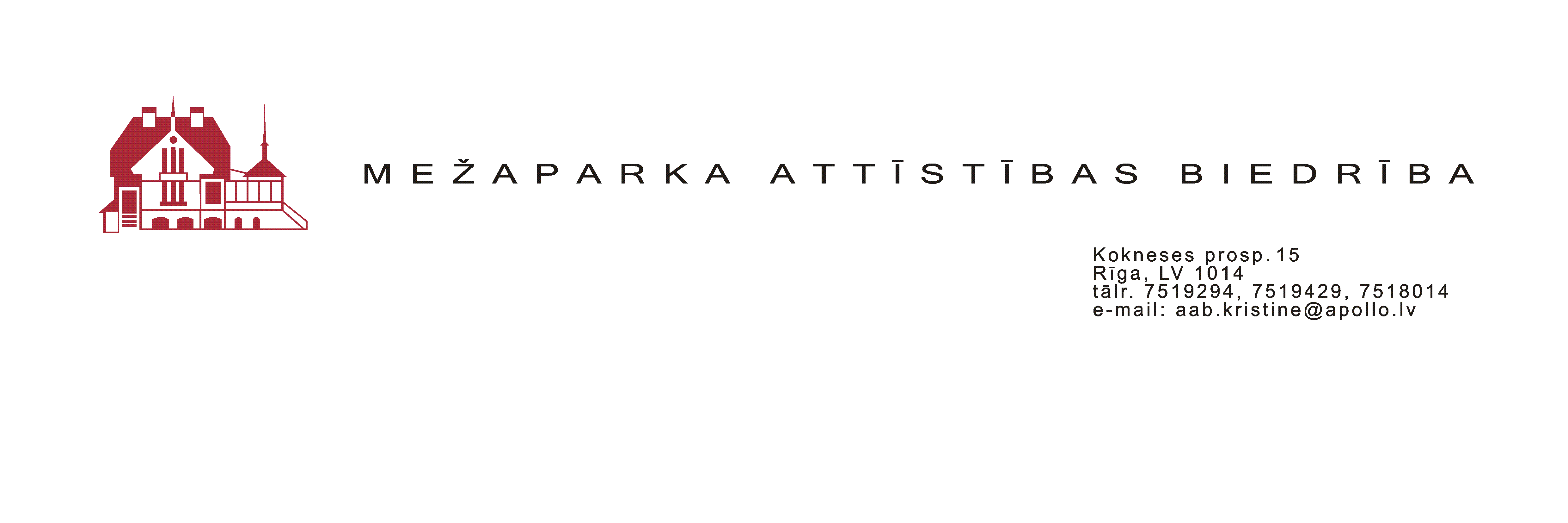 Nr. 13-38Rīgā
2013. gada 5. jūnijā.Nilam Ušakova kungam
Rīgas Domes priekšsēdētājam
Rātslaukums 1, Rīga
LV-1539Kopija: Mežaparka Attīstības Biedrības biedriem, Mežaparka iedzīvotājiem.Mežaparka Attīstības biedrības Valdes locekļu tikšanās laikā ar Rīgas Mēru apspriežamie jautājumi.Apsveicam ar 2013. gada pašvaldību vēlēšanu rezultātiem Rīgā un vēlam ražīgus nākošos četrus darba gadus! Paldies par iespēju ar Jums šodien tikties un apspriest mūsu apkaimes jautājumus, problēmas un risinājumus.Par Mežaparka Attīstības biedrību.Mežaparka Attīstības biedrība ir pirmā apkaimes iedzīvotāju izveidotā sabiedriskā organizācija Latvijā un jau kopš 1997. gada aktīvā darbībā apvieno Mežaparka iedzīvotājus un uzņēmējus, lai saglabātu Mežaparka – valsts nozīmes pilsētbūvniecības pieminekļa, unikalitāti, tā ekonomisko un kultūrvēsturisko vērtību. Biedrība darbojas dažādās iedzīvotājiem svarīgās jomās – rīko ikgadējas pavasara talkas zaļo zonu sakopšanai, rīko ikgadējus rudens ielu svētkus, rīko ikgadējas atklātas kopsapulces un tikšanās ar politiķiem, izdod avīzes „Mežaparka Akcenti” un „Mežaparks. Pirmā dārzu pilsēta Eiropā”,informē sabiedrību par biedrības darbu un Mežaparka aktualitātēm mājas lapā http://www.mezaparks.eu,sadarbojas (un uzstāj uz savu viedokli) ar valsts un pašvaldības iestādēm, ar politiķiem, lai panāktu iedzīvotājiem iespējami labvēlīgus un taisnīgus risinājumus nodokļu jomā, izglītības un vides jomā,apsaimnieko dārziņu teritoriju Sudrabu Edžus ielā,sadarbojas ar uzņēmējiem, kuru darbība attiecas uz un ietekmē Mežaparku.Mežaparka dzīvojamais rajons kā valsts nozīmes pilsētbūvniecības piemineklis un nekustamā īpašuma nodoklis.Mežaparka dzīvojamais rajons, ko ietver Meža prospekts - Ķīšezera krasts -Sudrabu Edžus iela - E.Glika iela - Stendera iela - Visbijas prospekts - Inčukalna iela, ir Valsts nozīmes pilsētbūvniecības piemineklis Mežaparks (pieminekļa numurs Nr.7444). Valsts pilsētbūvniecības pieminekļa teritorijai Mežaparks raksturīga individuālo ģimenes māju apbūve ar lielu brīvas zemes platību, kas izveidojusies vēsturiski un kuras saglabāšana noteikta saistošos tiesību aktos, un teritorijas izmantošanas un apbūves noteikumi nosaka šādus apbūves ierobežojumus:„400.1. minimālā jaunveidojama zemesgabala platība ir 1800 m2 vai kvartālā iedibinātā zemesgabala platība; 400.2. maksimālais apbūves stāvu skaits ir 3 stāvi, bet būves augstums neaugstāks par 12 m; 400.3. saglabā esošo vēsturisko apbūves mērogu un raksturu; 400.4. saglabā esošo vēsturisko ielu tīklu; 400.5. maksimālā zemesgabala apbūves intensitāte ir 20%, bet minimālais brīvās teritorijas rādītājs – 400%; … 400.8. uz zemesgabala var būt viena māja un viena ēka palīgizmantošanai.”Pateicamies par saprātīgu un iedzīvotāju interesēm atbilstošu Rīgas Domes saistošo noteikumu pieņemšanu, ar kuriem fiziskām personām, kuru deklarētā dzīvesvieta ir Rīgas pilsētas administratīvajā teritorijā, 2013. gadā zemei tika noteikta 1% nodokļa likme no zemes kadastrālās vērtības (likumā paredzēta iespēja līdz 1,5%). Vairumā gadījumu tas nozīmēja, ka nekustamā īpašuma nodokļa maksājums par individuālo māju un zemi Mežaparkā saglabājās 2012. gada līmenī, kas absolūtos skaitļos par tipisku īpašumu nozīmē maksājumu 1200 LVL gadā un vairāk. Uzskatām, ka nekustamā īpašuma nodokļu maksājumi Mežaparkā, jo sevišķi ņemot vērā Valsts nozīmes pilsētbūvniecības pieminekļa specifiku un Mežaparkam raksturīgos lielos zemes gabalus, jau ir pietiekoši augsti un nebūtu pareizi tos palielināt. Aicinām Jūs ar saprātīgu nodokļu politiku saglabāt Mežaparku kā pieejamu dzīvesvietu tā pašreizējiem iedzīvotājiem – arī pensionāram, ārstam, universitātes pasniedzējam, policistam, skolotājam, pastniekam, medicīnas māsai, kādu Mežaparkā dzīvo ne mazums. Ceram, ka piekritīsiet, ka nav labuma gremdēt iesakņojušās ģimenes, dzīt ārā no ierastām dzīves vietām. Vai vēlamies veidot Rīgu kā kādu „geto” sistēmu, kur pastāvēs izteikti "nabago" un "bagāto" rajoni? Ir pieejami pētījumi un speciālistu pieredze rāda, ka, ja pastāv geto sistēma, integrēt iedzīvotājus kļūst neiespējami, un šādā vidē zūd sabiedrības kopības apziņa, uzplaukst noziedzība un citas sociālas problēmas.Mēs aicinām Rīgas Domi:ņemt vērā iedzīvotāju intereses un 2014. gadā un turpmākos četros gados saglabāt nekustamā īpašuma nodokli Rīgā un Mežaparkā 2013. gada līmenī;veikt izvērtējumu (kurā arī mēs – Mežaparka iedzīvotāji un biedrība, labprāt iesaistītos) par to, kādas nekustamā īpašuma nodokļa likmes būtu piemērotas Rīgas privātmāju rajoniem, lai saglabātu šo rajonu pieejamību to esošajiem iedzīvotājiem un dažādu profesiju rīdziniekiem un lai ar neatbilstošu nodokļu politiku netiktu veicināta maksātspējīgu iedzīvotāju izvākšanās no Rīgas uz privātmājām ārpus galvaspilsētas;ja tomēr pretēji iedzīvotāju interesēm tiks plānota nekustamā īpašuma nodokļa maksājumu palielināšana, tad ziņot par to iedzīvotājiem vismaz trīs gadus iepriekš, lai iedzīvotāji varētu plānveidīgi pārdot īpašumus, meklēt jaunas dzīvesvietas un savlaicīgi pārkārtot savu darba, mācību un ikdienas dzīvi.Mežaparka dzīvojamais rajons ne vienmēr tiek pietiekoši novērtēts un izmantots kā kultūrvēsturisks un tūrisma objekts. 2012. gada 2. februārī Rīgas Domes Ieņēmumu pārvaldes vadītājs Ilmārs Ziedonis rīkoja sanāksmi, kurā piedalījās pārstāvji no Rīgas Domes, Valsts Zemes Dienesta un Valsts Kultūras pieminekļu aizsardzības inspekcijas (VKPAI). Rīgas Domes pārstāvji informēja, ka 2011. gada laikā tikai divu Mežaparka ēku īpašnieki vērsušies pēc 50% nodokļa atlaides par ēkām, kura pienākas par valsts aizsargājamo kultūras pieminekli (par zemi, kas sastāda būtiskāko nodokļa maksājuma daļu, nekāda atlaide nav paredzēta). VKPAI piekrita mūsu viedoklim, ka šīs atlaides saņemšanai nepieciešamie izdevumi pārsniedz jebkādus ieguvumus, tāpēc ne jau Mežaparka iedzīvotāju kūtrums, bet gan šīs atlaides neizdevīgums ir par iemeslu tam, ka iedzīvotāji to neizmanto. Tā kā šis vienīgais pašlaik piedāvātais stimuls Mežaparka iedzīvotājiem saglabāt un uzturēt valsts nozīmes pilsētbūvniecības pieminekli īstenībā nedarbojas, mēs jautājām Rīgas Domei un VKPAI – vai valsts nozīmes pilsētbūvniecības piemineklis Mežaparks vispār ir vajadzīgs un kam? Uz to Rīgas Domes un VKPAI pārstāvji vienbalsīgi atbildēja, ka piemineklis esot gan vajadzīgs, un varbūt nākotnē vajadzētu domāt par nodokļa atlaides piešķiršanu 25% apmērā par ēkām, kas veido pilsētvides kultūrvēsturisko vērtību. Šāda iniciatīva ir apsveicama, un uzskatām, ka Kultūras Ministrijai un VKPAI sadarbībā ar Rīgas Domi ir steidzami jāizstrādā reāli darbojošies instrumenti, ar kuriem tiktu veicināta un atbalstīta Mežaparka dzīvojamā rajona kā valsts nozīmes pilsētbūvniecības pieminekļa saglabāšana un uzturēšana. Pašlaik, kad reāli nedarbojas ne sodīšanas (mēs arī tādu nevēlamies veicināt), ne atzinības sistēma par skaisti un pilsētbūvniecības tēlam atbilstoši sakoptu īpašumu, diemžēl nākas redzēt necaurspīdīgas sētas un citus pārkāpumus, kas grauj Mežaparka tēlu un vērtību, kas kā piemineklis pieder mums visiem un no kura iespējams gūt arī ekonomisku labumu tūrisma un izglītības jomā. Mēs aicinām Rīgas Domi:kopīgi ar VKPAI apzināt Mežaparka īpašumus, kas veido pilsētvides kultūrvēsturisko vērtību; lemt par nekustamā īpašuma nodokļa atlaides piešķiršanu vai citu atzinību īpašniekiem attiecībā uz nekustamiem īpašumiem – gan zemi, gan uz tās esošām ēkām, kas kā vienots ansamblis veido pilsētvides kultūrvēsturisko vērtību. Vides kvalitāte Mežaparka dzīvojamā rajonā.Vispirms paldies par produktīvu sadarbību ar Rīgas Domi, kuras rezultātā izdevās saglabāt vēsturisko zaļo zonu Ernsta Bergmaņa ielā, veidotu jau pašā Mežaparka dzīvojamā rajona sākotnē (20. gs. sākumā) un vadoties no šīs apkaimes plānotāja H. Janzena projekta.Diemžēl, sākot ar 2012. gadu Mežaparka apkaime sāka ciest no neciešamām smakām, kas bija sajūtamas teju katru dienu, ar retiem izņēmumiem. Radās aizdomas, ka smakas un kaitīgos izmešus rada ostas teritorijā strādājošie uzņēmumi. Sevišķi neciešama situācija kļuva 2012. gada pavasarī un vasarā, kad intensīvs, ārkārtīgi nepatīkams aromāts ieskāva Sarkandaugavu un Mežaparku gandrīz katru dienu. Pašlaik, ceram, ka pateicoties iedzīvotāju un biedrību aktivitātēm smaku biežums un intensitāte Sarkandaugavā un Mežaparkā ir būtiski mazinājušies. 26.02.2013. mēs tikāmies ar Valsts Vides dienesta (VVD) ģenerāldirektori Ingu Koļegovu, kura tikšanās laikā teica: „Es uzņēmējiem lieku saprast – attieksme „peļņa mums, smakas iedzīvotājiem”, nav pieļaujama. Ostā strādājošiem uzņēmumiem ir jāveic investīcijas tehnoloģijās un ierīcēs, un jāpanāk tādi uzlabojumi, lai šo uzņēmumu darbība būtu iedzīvotājiem nekaitīga.” „Rīgas Brīvostas pārvalde izliekas par neesošu un nevienu jautājumu attiecībā uz vides kvalitāti nerisina. Rīgas Dome savukārt neveic pašvaldības funkcijas – netiek iepirktas un uzstādītas gaisa kvalitātes monitoringa stacijas, kuras būtu reāls rīks kā vides inspektoriem, tā iedzīvotājiem, un dotu iespēju reālā laikā sekot līdzi gaisa piesārņojumam”, vēl piemetināja Koļegova.Tikšanās laikā uzzinājām, ka Rīgas Brīvosta tiek plaši izmantota naftas pārstrādes atlikumproduktu transportēšanai, kuru pārkraušanas laikā tvaiku izplatību esot apgrūtināti novērst, un tieši šīs darbības radot ārkārtīgi smakojošos izmešus, no kuriem cieš iedzīvotāji. Ja pārkraujot augstvērtīgus produktus (benzīnu, dīzeļdegvielu) smakas varot nebūt vispār, tad pārkraujot pirolīzes sveķus Rīgas pilsētā smako 4 km rādiusā no termināla. Saskaņā ar Koļegovas teikto, Krievija augstvērtīgo produktu tranzītu pārsvarā novirzot uz savām ostām, piemēram, Sankt-Pēterburgu, savukārt Klaipēda Lietuvā pati atsakoties no smirdošo vielu pārkraušanas. Tikšanās gaitā nācās secināt, ka Rīgas Brīvosta tiek izmantota, lai lēti pārkrautu mūsu austrumu kaimiņu dabas resursu nekvalitatīvo un vidi piesārņojošo „galu” (sortimentu), nerēķinoties ar Rīgas iedzīvotāju veselību un graujot dzīves kvalitāti. 2.04.2013. mēs tikāmies (piedalījās arī Vecmīlgrāvja, Kundziņsalas, Sarkandaugavas biedrību pārstāvji) ar Rīgas Brīvostas darbiniekiem Andri Purmali, Drošības dienesta vadītāju, Vili Avotiņu un Juri Dalbiņu, kuri mums 3 h garā sarunā skaidroja savas grūtības kontrolēt uzņēmēju- zemes nomnieku darbības. Ja VVD attaisnojumi darbības trūkumam bija naudas trūkums, tad Brīvostas vadības attaisnojumi, kāpēc neko nevarot darīt pret smakām, bija normatīvo aktu trūkums, kas liedzot Brīvostai iejaukties nomnieku darbībā. Brīvostas pārstāvji atzina, ka vispār ir tikai 12 naftas produktu pārkrāvēji, no kuriem smakotāji esot kādi 3, "kuriem pilnībā trūkstot kultūras". 

Biedrības norādīja, ka iestāžu, tajā skaitā, Brīvostas pārvaldes nespēja tikt galā ar tik mazu saujiņu nekaunīgu mūsu dzīves gandētāju, ir nepieņemama. Biedrības pieprasīja, lai Brīvosta dara galu šo uzņēmēju patvaļai visīsākajā laikā, izmantojot esošo normatīvo bāzi, esošos nomas līgumus un Brīvostas kā zemes valdītāja rīcībā esošās citas sviras. Brīvostas pārstāvji norādīja, ka esot jāveic gara analīze par situāciju, uz ko mēs norādījām, ka vajag tūlītēju risinājumu, jo vainīgie sen ir zināmi un situācija ir skaidra. Ja smakas nav iespējams novērst ar tehnoloģiskām metodēm, tad attiecīgās kravas vienkārši jāaizliedz.

Pēc mūsu rīcībā esošām ziņām, Rīgas budžetā Brīvosta ieskaita aptuveni 350 tūkst. LVL gadā, kamēr Mežaparka dzīvojamais rajons nekustamā īpašuma nodoklī ieskaita vismaz 700 tūkst. LVL gadā. Saeima nesen pieņēmusi likumu par dažādu nodokļu atvieglojumu pagarināšanu Brīvostas teritorijā strādājošiem uzņēmējiem līdz 2035. gadam. Kādus nodokļus maksā šie uzņēmēji, mēs neesam analizējuši, bet laikam aina nebūtu iepriecinoša. Tad arī finansiālā ziņā - kas ir svarīgāk - saglabāt skaisto Mežaparku kā pilsētbūvniecības pieminekli un patīkamu dzīvojamo rajonu, kura iedzīvotāji maksā augstus nodokļus, vai izdabāt dažu uzņēmēju tieksmēm smacēt iedzīvotājus un sagandēt dzīves vidi?

Mēs aicinām Rīgas Domi un Jūs kā Brīvostas Valdes locekli:Darīt galu Brīvostas teritorijā strādājošo uzņēmēju patvaļai, kuri ar savām gaisu piesārņojošām darbībām gandē dzīvi desmitiem tūkstošu Rīgas iedzīvotāju. Par sākumskolas izglītības iespējām Mežaparka apkaimē.Līdz 2009.gadam Lībekas ielā 27 darbojas kādreizējā Mežaparka sākumskola, kas tagad ir J.Poruka vidusskolas sastāvā - Lībekas ielā ir 1.-6. klase, kopā 105 bērni, lielajā ēkā Gaujas ielā 1.-12.klase – apm.200 bērni. Kritēriji izvēloties sākumskolu – skolas tuvums dzīvesvietai, augsta izglītības kvalitāte, radoši pedagogi un draudzīga gaisotne, kā arī zaļa vide un neliels skolēnu skaits klasē. Pieprasījums pēc sākumskolas pakalpojuma - 2011.gadā veiktā aptauja - kopā 281 respondents, 170 aptaujas dalībnieki par savu dzīvesvietu ir norādījuši Mežaparku. 261 uzskata, ka Mežaparkā jābūt sākumskolai, 166 no tiem dzīvo Mežaparkā.2012./13. m.g. pirmajā klasē sāka mācīties 27 skolēni, 2013./14. m.g. gadam jau pieteikti 37 bērni !!! (uz 04.06.2013.) – pirmo reizi skolas 22 gadu vēsturē, kaut gan nav ilgtermiņa stabilitātes par skolu. RD 29.09.2009. lēmums Nr.336 „Par valsts pārvaldes un pašvaldības funkciju veikšanai izglītības, jaunatnes un sporta nozarē nepieciešamajiem Rīgas pilsētas pašvaldības zemesgabaliem, kā arī par zemesgabalu piekritību” - un sarakstā iekļautā zemesgabala Sudrabu Edžus ielā un Mirdzas Ķempes ielā plānotā izmantošana ir Rīgas pilsētas vispārējās pamatizglītības un/vai pirmsskolas izglītības iestādes būvniecība. RD Izglītības komitejas priekšsēdētāja vietnieka atbilde 2012.gadā, ka finansējums jaunas skolas būvniecībai varētu tikt paredzēts 2014. vai 2015.gada investīciju plānā. Kā otrs risinājums ir esošās skolas ēkas paplašināšana – to, ka tas ir reāli iespējams, parāda RTU Arhitektūras un būvniecības fakultātes studentu kursa darbi - „Skolas Lībekas ielā 27 rekonstrukcija un piebūve” izstrādātie 30 projekti. Mēs aicinām Rīgas Domi:uzlabot sākumskolas izglītības iegūšanas iespējas Mežaparka apkaimē, rekonstruējot un paplašinot pašreizējo skolas ēku Lībekas ielā 27, vai arī ceļot jaunu izglītības iestādi mūsu apkaimē, tādējādi ievērojot skolas tuvumu dzīvesvietai kā iedzīvotājiem vissvarīgāko kritēriju skolas izvēlē un saglabājot Mežaparka sākumskolas vērtības un tradīcijas.Patiesā cieņā,Līga Puriņa
Mežaparka Attīstības biedrības Valdes loceklet. 29450951